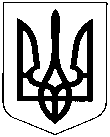 УКРАЇНАХМЕЛЬНИЦЬКА ОБЛАСТЬНОВОУШИЦЬКА СЕЛИЩНА РАДАНОВОУШИЦЬКОЇ СЕЛИЩНОЇ ОБ’ЄДНАНОЇ  ТЕРИТОРІАЛЬНОЇ ГРОМАДИР І Ш Е Н Н Япозачергової сесії селищної ради VII скликаннявід 14 вересня 2018 року № 25смт. Нова УшицяРозглянувши проект землеустрою щодо встановлення (зміни) меж адміністративно-територіального утворення смт. Нова Ушиця Новоушицького району Хмельницької області                                                  вирішила:	1. Погодити проект землеустрою щодо встановлення (зміни) меж адміністративно-територіального утворення смт. Нова Ушиця Новоушицького району Хмельницької області.            2. Контроль за виконанням рішення покласти на постійну комісію Новоушицької селищної ради з питань містобудування, будівництва, земельних відносин та охорони навколишнього природного середовища.Селищний голова						О. МосковчукПро погодження проекту землеустрою щодо встановлення (зміни)меж адміністративно-територіального утворення смт. Нова УшицяНовоушицького району Хмельницької області 